ПАВЛОГРАДСЬКА МІСЬКА РАДАВИКОНАВЧИЙ КОМІТЕТ  Р І Ш Е Н Н Я12.10.2016 р.		                 м. Павлоград			№ 704Про надання дозволу на встановлення дорожнього знаку 	Згідно з пп.1, п. а, ч. 1 ст. 31, ст.40, ст.59, ч.1, 2 ст.52 Закону України 
„ Про місцеве самоврядування в Україні ”, на виконання «Програми реформування і розвитку житлово-комунального господарства та об’єктів благоустрою міста Павлоград на 2015-2019 роки», затвердженої рішенням сесії Павлоградської міської ради від 23.12.2014 року № 1469-49/VI з метою забезпечення безпеки пішохідного руху, виконавчий комітет Павлоградської міської радиВ И Р І Ш И В:1. Надати дозвіл на встановлення на провулку Кирпичний ( перехрестя з вул. Дніпровська та з вул. Набережна) технічних засобів регулювання дорожнього руху та дорожні знаки:- 5.33 «Пішохідна зона»    - 2 одиниці.2. Комунальному підприємству «Павлоград-Світло» (Сіліч) встановити дорожні знаки згідно з ДСТУ 4100-2002 «Знаки дорожні. Загальні технічні умови. Правила застосування».3. Координацію роботи щодо виконання даного рішення покласти на 
начальника управління комунального господарства та будівництва 
Куша М.О., контроль - на першого заступника міського голови 
Мовчана В.С.Міський голова                                                                     А.О. Вершина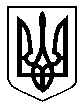 